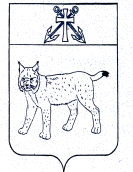 АДМИНИСТРАЦИЯ УСТЬ-КУБИНСКОГОМУНИЦИПАЛЬНОГО ОКРУГАПОСТАНОВЛЕНИЕс. Устьеот 12.09.2023                                                                                                          № 1430									О начале отопительного сезона 2023/24 годовНа основании пункта 2.6.9 Правил и норм технической эксплуатации жилищного фонда, утвержденных постановлением Госстроя Российской Федерации от 27 сентября 2003 года N 170, постановления Правительства Российской Федерации от 6 мая 2011 года N 354 "О предоставлении коммунальных услуг собственникам и пользователям помещений в многоквартирных домах и жилых домов", ст. 42 Устава округа администрация округаПОСТАНОВЛЯЕТ:1. Установить дату начала отопительного сезона 2023/24 годов на котельных, находящихся на территории округа 18 сентября 2023 года.2.	Собственникам зданий, строений, сооружений, жилых помещений, управляющим компаниям, товариществам собственников жилья обеспечить функционирование внутридомовых инженерных систем отопления в соответствии с установленными нормами и правилами эксплуатации тепловых сетей.3.	Контроль за выполнением настоящего постановления возложить на отдел коммунальной инфраструктуры администрации округа (Наумушкина Л.В.).4.	Настоящее постановление вступает в силу со дня его подписания и подлежит официальному опубликованию.Глава округа						     			      И.В. Быков